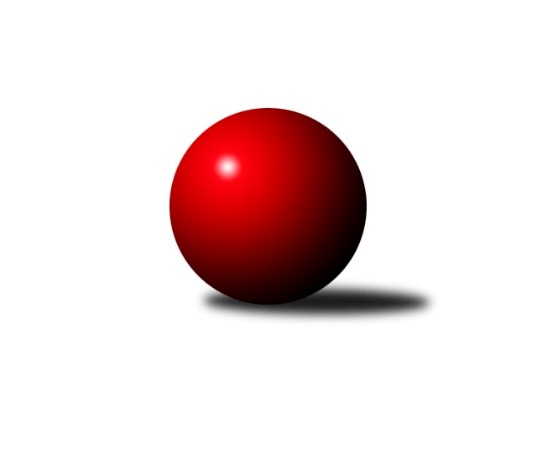 Č.2Ročník 2020/2021	12.9.2020Nejlepšího výkonu v tomto kole: 3584 dosáhlo družstvo: KK Slovan Rosice1. KLZ 2020/2021Výsledky 2. kolaSouhrnný přehled výsledků:KK Konstruktiva Praha 	- KK Blansko 	5:3	3159:3105	14.5:9.5	12.9.SKK Náchod	- KC Zlín	6:2	3299:3188	17.0:7.0	12.9.TJ Spartak Přerov	- KK Slovan Rosice	2:6	3354:3584	6.5:17.5	12.9.TJ Valašské Meziříčí	- KK Slavia Praha	6:2	3372:3341	13.5:10.5	12.9.KK Zábřeh	- SKK Rokycany	3:5	3169:3235	10.0:14.0	12.9.Tabulka družstev:	1.	SKK Náchod	2	2	0	0	13.0 : 3.0 	33.0 : 15.0 	 3290	4	2.	KK Slovan Rosice	2	2	0	0	12.0 : 4.0 	33.5 : 14.5 	 3448	4	3.	SKK Rokycany	2	2	0	0	11.0 : 5.0 	28.0 : 20.0 	 3349	4	4.	KK Blansko	2	1	0	1	9.0 : 7.0 	25.5 : 22.5 	 3203	2	5.	KK Slavia Praha	2	1	0	1	8.0 : 8.0 	26.5 : 21.5 	 3401	2	6.	KK Konstruktiva Praha	2	1	0	1	7.0 : 9.0 	22.5 : 25.5 	 3246	2	7.	TJ Valašské Meziříčí	2	1	0	1	7.0 : 9.0 	21.5 : 26.5 	 3283	2	8.	KK Jihlava	1	0	0	1	2.0 : 6.0 	8.0 : 16.0 	 3151	0	9.	TJ Spartak Přerov	1	0	0	1	2.0 : 6.0 	6.5 : 17.5 	 3354	0	10.	KK Zábřeh	2	0	0	2	5.0 : 11.0 	18.0 : 30.0 	 3162	0	11.	KC Zlín	2	0	0	2	4.0 : 12.0 	17.0 : 31.0 	 3270	0Podrobné výsledky kola:	 KK Konstruktiva Praha 	3159	5:3	3105	KK Blansko 	Martina Starecki *1	130 	 109 	 146 	118	503 	 1.5:2.5 	 535 	 128	132 	 146	129	Zdeňka Ševčíková	Marie Chlumská	136 	 122 	 104 	142	504 	 3:1 	 509 	 123	119 	 135	132	Dana Musilová	Naděžda Novotná	153 	 144 	 127 	146	570 	 4:0 	 482 	 130	129 	 109	114	Naděžda Musilová	Hana Kovářová	133 	 127 	 135 	120	515 	 2:2 	 518 	 128	124 	 139	127	Lenka Kalová st.	Jana Čiháková	130 	 136 	 127 	137	530 	 2:2 	 507 	 131	128 	 128	120	Helena Daňková	Edita Koblížková	131 	 143 	 135 	128	537 	 2:2 	 554 	 151	134 	 126	143	Eva Wendlrozhodčí: Jiří Hnízdilstřídání: *1 od 59. hodu Tereza ChlumskáNejlepší výkon utkání: 570 - Naděžda Novotná	 SKK Náchod	3299	6:2	3188	KC Zlín	Šárka Majerová	139 	 144 	 130 	138	551 	 4:0 	 504 	 115	139 	 127	123	Dita Trochtová	Eliška Boučková	136 	 152 	 145 	115	548 	 2:2 	 550 	 132	129 	 152	137	Bohdana Jankových	Adéla Víšová	122 	 130 	 142 	132	526 	 3:1 	 537 	 141	128 	 137	131	Martina Zimáková	Nina Brožková	127 	 133 	 143 	135	538 	 1:3 	 553 	 142	134 	 145	132	Natálie Trochtová	Aneta Cvejnová *1	138 	 149 	 136 	135	558 	 4:0 	 520 	 127	139 	 124	130	Michaela Matlachová	Nikola Portyšová	161 	 154 	 152 	111	578 	 3:1 	 524 	 124	133 	 132	135	Lenka Menšíkovározhodčí: František Majerstřídání: *1 od 61. hodu Veronika KábrtováNejlepší výkon utkání: 578 - Nikola Portyšová	 TJ Spartak Přerov	3354	2:6	3584	KK Slovan Rosice	Michaela Beňová	137 	 134 	 141 	118	530 	 1:3 	 566 	 149	160 	 130	127	Aneta Ondovčáková	Barbora Janyšková	137 	 125 	 139 	132	533 	 0:4 	 647 	 157	164 	 166	160	Natálie Topičová	Pavlína Procházková	133 	 136 	 143 	134	546 	 0:4 	 614 	 154	168 	 146	146	Nikola Tatoušková	Zuzana Machalová	135 	 133 	 140 	136	544 	 0:4 	 599 	 153	143 	 162	141	Alena Kantnerová	Kateřina Fajdeková	133 	 168 	 165 	156	622 	 3:1 	 596 	 145	155 	 155	141	Naděžda Dobešová	Anna Mašlaňová	161 	 137 	 131 	150	579 	 2.5:1.5 	 562 	 141	137 	 151	133	Lucie Vaverkovározhodčí: Jiří Divila, Roman GoldemundNejlepší výkon utkání: 647 - Natálie Topičová	 TJ Valašské Meziříčí	3372	6:2	3341	KK Slavia Praha	Lucie Šťastná	144 	 148 	 149 	142	583 	 4:0 	 555 	 142	128 	 144	141	Šárka Marková	Dana Uhříková	138 	 127 	 145 	127	537 	 0:4 	 627 	 154	148 	 172	153	Olga Hejhalová	Klára Tobolová	151 	 129 	 136 	149	565 	 3:1 	 523 	 140	133 	 122	128	Vlasta Kohoutová	Nikola Tobolová	144 	 133 	 143 	145	565 	 3:1 	 526 	 139	110 	 127	150	Ivana Kaanová	Ivana Marančáková	126 	 137 	 135 	148	546 	 1.5:2.5 	 549 	 134	144 	 135	136	Helena Gruszková	Markéta Vlčková	148 	 149 	 142 	137	576 	 2:2 	 561 	 135	150 	 154	122	Vladimíra Malinskározhodčí: Jaroslav ZajíčekNejlepší výkon utkání: 627 - Olga Hejhalová	 KK Zábřeh	3169	3:5	3235	SKK Rokycany	Dana Wiedermannová	115 	 118 	 148 	109	490 	 2:2 	 502 	 124	112 	 135	131	Linda Lidman	Lenka Kubová	134 	 146 	 126 	132	538 	 1:3 	 558 	 154	121 	 136	147	Terezie Krákorová	Marcela Balvínová	132 	 128 	 120 	122	502 	 0:4 	 569 	 133	162 	 142	132	Michaela Provazníková	Romana Švubová	138 	 141 	 130 	125	534 	 2:2 	 528 	 126	148 	 117	137	Daniela Pochylová	Jitka Killarová	136 	 146 	 154 	136	572 	 3:1 	 562 	 150	139 	 146	127	Veronika Horková	Lenka Horňáková	116 	 123 	 137 	157	533 	 2:2 	 516 	 114	124 	 117	161	Karoline Utikalová *1rozhodčí: Soňa Keprtovástřídání: *1 od 91. hodu Simona KoutníkováNejlepší výkon utkání: 572 - Jitka KillarováPořadí jednotlivců:	jméno hráče	družstvo	celkem	plné	dorážka	chyby	poměr kuž.	Maximum	1.	Kateřina Fajdeková 	TJ Spartak Přerov	622.00	398.0	224.0	2.0	1/1	(622)	2.	Natálie Topičová 	KK Slovan Rosice	613.50	390.5	223.0	1.0	2/2	(647)	3.	Olga Hejhalová 	KK Slavia Praha	603.00	385.5	217.5	1.0	2/2	(627)	4.	Šárka Dvořáková 	KK Jihlava 	585.00	383.0	202.0	4.0	1/1	(585)	5.	Anna Mašlaňová 	TJ Spartak Přerov	579.00	375.0	204.0	5.0	1/1	(579)	6.	Šárka Marková 	KK Slavia Praha	575.50	370.0	205.5	4.0	2/2	(596)	7.	Michaela Provazníková 	SKK Rokycany	572.00	379.5	192.5	1.5	2/2	(575)	8.	Naděžda Dobešová 	KK Slovan Rosice	572.00	382.5	189.5	2.0	2/2	(596)	9.	Jana Braunová 	KK Jihlava 	569.00	374.0	195.0	9.0	1/1	(569)	10.	Naděžda Novotná 	KK Konstruktiva Praha 	566.00	375.0	191.0	5.0	2/2	(570)	11.	Markéta Vlčková 	TJ Valašské Meziříčí	565.00	365.5	199.5	2.0	2/2	(576)	12.	Alena Kantnerová 	KK Slovan Rosice	565.00	375.0	190.0	3.5	2/2	(599)	13.	Vladimíra Malinská 	KK Slavia Praha	563.50	373.0	190.5	2.0	2/2	(566)	14.	Martina Zimáková 	KC Zlín	562.50	365.5	197.0	2.5	2/2	(588)	15.	Terezie Krákorová 	SKK Rokycany	562.00	379.0	183.0	3.5	2/2	(566)	16.	Nikola Portyšová 	SKK Náchod	560.00	379.0	181.0	5.0	1/1	(578)	17.	Aneta Ondovčáková 	KK Slovan Rosice	558.00	369.5	188.5	3.5	2/2	(566)	18.	Šárka Majerová 	SKK Náchod	556.50	371.5	185.0	4.5	1/1	(562)	19.	Zdeňka Ševčíková 	KK Blansko 	555.00	370.5	184.5	5.0	2/2	(575)	20.	Michaela Matlachová 	KC Zlín	554.50	372.5	182.0	4.5	2/2	(589)	21.	Aneta Cvejnová 	SKK Náchod	553.00	360.0	193.0	2.0	1/1	(553)	22.	Jitka Killarová 	KK Zábřeh	552.50	361.0	191.5	5.5	2/2	(572)	23.	Lenka Kubová 	KK Zábřeh	551.50	374.0	177.5	5.5	2/2	(565)	24.	Lucie Vaverková 	KK Slovan Rosice	549.00	371.0	178.0	3.0	2/2	(562)	25.	Bohdana Jankových 	KC Zlín	549.00	385.0	164.0	4.5	2/2	(550)	26.	Eva Wendl 	KK Blansko 	547.50	367.0	180.5	4.5	2/2	(554)	27.	Eliška Boučková 	SKK Náchod	547.50	373.5	174.0	4.5	1/1	(548)	28.	Nina Brožková 	SKK Náchod	547.50	373.5	174.0	4.5	1/1	(557)	29.	Jana Čiháková 	KK Konstruktiva Praha 	546.50	372.0	174.5	4.0	2/2	(563)	30.	Linda Lidman 	SKK Rokycany	546.50	382.0	164.5	6.0	2/2	(591)	31.	Pavlína Procházková 	TJ Spartak Přerov	546.00	368.0	178.0	5.0	1/1	(546)	32.	Dita Trochtová 	KC Zlín	544.50	362.0	182.5	6.0	2/2	(585)	33.	Zuzana Machalová 	TJ Spartak Přerov	544.00	343.0	201.0	4.0	1/1	(544)	34.	Vlasta Kohoutová 	KK Slavia Praha	542.50	355.5	187.0	2.0	2/2	(562)	35.	Ivana Marančáková 	TJ Valašské Meziříčí	542.00	364.5	177.5	3.0	2/2	(546)	36.	Nikola Tobolová 	TJ Valašské Meziříčí	541.50	367.5	174.0	7.0	2/2	(565)	37.	Ivana Kaanová 	KK Slavia Praha	539.50	370.5	169.0	7.0	2/2	(553)	38.	Dana Uhříková 	TJ Valašské Meziříčí	538.00	353.0	185.0	5.0	2/2	(539)	39.	Romana Švubová 	KK Zábřeh	534.50	360.0	174.5	2.0	2/2	(535)	40.	Marie Chlumská 	KK Konstruktiva Praha 	534.50	374.0	160.5	10.0	2/2	(565)	41.	Barbora Janyšková 	TJ Spartak Přerov	533.00	350.0	183.0	6.0	1/1	(533)	42.	Klára Tobolová 	TJ Valašské Meziříčí	531.00	369.0	162.0	6.5	2/2	(565)	43.	Lenka Kalová  st.	KK Blansko 	530.00	362.5	167.5	5.0	2/2	(542)	44.	Lenka Menšíková 	KC Zlín	530.00	369.0	161.0	6.0	2/2	(536)	45.	Michaela Beňová 	TJ Spartak Přerov	530.00	370.0	160.0	9.0	1/1	(530)	46.	Karolína Derahová 	KK Jihlava 	527.00	362.0	165.0	6.0	1/1	(527)	47.	Adéla Víšová 	SKK Náchod	526.00	353.0	173.0	5.0	1/1	(526)	48.	Lenka Horňáková 	KK Zábřeh	520.50	353.5	167.0	5.0	2/2	(533)	49.	Helena Daňková 	KK Blansko 	520.00	365.0	155.0	7.5	2/2	(533)	50.	Kateřina Majerová 	SKK Náchod	519.00	351.0	168.0	4.0	1/1	(519)	51.	Marcela Balvínová 	KK Zábřeh	519.00	354.0	165.0	7.0	2/2	(536)	52.	Eva Rosendorfská 	KK Jihlava 	502.00	357.0	145.0	9.0	1/1	(502)	53.	Dana Wiedermannová 	KK Zábřeh	484.00	341.5	142.5	13.0	2/2	(490)	54.	Šárka Vacková 	KK Jihlava 	477.00	345.0	132.0	14.0	1/1	(477)		Karoline Utikalová 	SKK Rokycany	615.00	377.0	238.0	8.0	1/2	(615)		Nikola Tatoušková 	KK Slovan Rosice	614.00	391.0	223.0	0.0	1/2	(614)		Michaela Kučerová 	KK Slavia Praha	605.00	393.0	212.0	1.0	1/2	(605)		Lucie Šťastná 	TJ Valašské Meziříčí	583.00	364.0	219.0	1.0	1/2	(583)		Martina Starecki 	KK Konstruktiva Praha 	574.00	400.0	174.0	5.0	1/2	(574)		Anna Štraufová 	KK Slovan Rosice	567.00	384.0	183.0	4.0	1/2	(567)		Veronika Horková 	SKK Rokycany	562.00	372.0	190.0	4.0	1/2	(562)		Simona Koutníková 	SKK Rokycany	562.00	375.0	187.0	3.0	1/2	(562)		Lucie Nevřivová 	KK Blansko 	561.00	367.0	194.0	2.0	1/2	(561)		Lenka Findejsová 	SKK Rokycany	554.00	397.0	157.0	6.0	1/2	(554)		Natálie Trochtová 	KC Zlín	553.00	361.0	192.0	3.0	1/2	(553)		Natálie Součková 	KK Blansko 	549.00	366.0	183.0	4.0	1/2	(549)		Helena Gruszková 	KK Slavia Praha	549.00	367.0	182.0	1.0	1/2	(549)		Pavla Čípová 	TJ Valašské Meziříčí	548.00	376.0	172.0	6.0	1/2	(548)		Edita Koblížková 	KK Konstruktiva Praha 	537.00	363.0	174.0	3.0	1/2	(537)		Petra Najmanová 	KK Konstruktiva Praha 	536.00	370.0	166.0	8.0	1/2	(536)		Tereza Chlumská 	KK Konstruktiva Praha 	532.00	371.0	161.0	5.0	1/2	(532)		Daniela Pochylová 	SKK Rokycany	528.00	356.0	172.0	7.0	1/2	(528)		Hana Kovářová 	KK Konstruktiva Praha 	515.00	367.0	148.0	9.0	1/2	(515)		Dana Musilová 	KK Blansko 	509.00	339.0	170.0	5.0	1/2	(509)		Adriana Svobodová 	KC Zlín	505.00	347.0	158.0	9.0	1/2	(505)		Naděžda Musilová 	KK Blansko 	482.00	324.0	158.0	7.0	1/2	(482)Sportovně technické informace:Starty náhradníků:registrační číslo	jméno a příjmení 	datum startu 	družstvo	číslo startu21562	Karoline Utikalová	12.09.2020	SKK Rokycany	2x18119	Linda Lidman	12.09.2020	SKK Rokycany	2x22630	Veronika Horková	12.09.2020	SKK Rokycany	1x22201	Michaela Provazníková	12.09.2020	SKK Rokycany	2x8877	Naděžda Musilová	12.09.2020	KK Blansko 	1x16636	Simona Koutníková	12.09.2020	SKK Rokycany	2x22596	Veronika Kábrtová	12.09.2020	SKK Náchod	1x25034	Adéla Víšová	12.09.2020	SKK Náchod	1x
Hráči dopsaní na soupisku:registrační číslo	jméno a příjmení 	datum startu 	družstvo	20607	Lucie Šťastná	12.09.2020	TJ Valašské Meziříčí	9892	Hana Kovářová	12.09.2020	KK Konstruktiva Praha 	Program dalšího kola:3. kolo19.9.2020	so	9:30	KK Jihlava  - KK Konstruktiva Praha 	19.9.2020	so	10:00	KK Slavia Praha - KC Zlín	19.9.2020	so	10:00	KK Blansko  - TJ Valašské Meziříčí	19.9.2020	so	10:30	SKK Rokycany - TJ Spartak Přerov	19.9.2020	so	11:00	SKK Náchod - KK Zábřeh				KK Slovan Rosice - -- volný los --	Nejlepší šestka kola - absolutněNejlepší šestka kola - absolutněNejlepší šestka kola - absolutněNejlepší šestka kola - absolutněNejlepší šestka kola - dle průměru kuželenNejlepší šestka kola - dle průměru kuželenNejlepší šestka kola - dle průměru kuželenNejlepší šestka kola - dle průměru kuželenNejlepší šestka kola - dle průměru kuželenPočetJménoNázev týmuVýkonPočetJménoNázev týmuPrůměr (%)Výkon1xNatálie TopičováRosice6472xNatálie TopičováRosice114.936471xOlga HejhalováSlavia6271xOlga HejhalováSlavia113.566271xKateřina FajdekováPřerov6221xKateřina FajdekováPřerov110.496221xNikola TatouškováRosice6141xNaděžda NovotnáKonstruktiva 109.25701xAlena KantnerováRosice5991xNikola TatouškováRosice109.076141xNaděžda DobešováRosice5961xJitka KillarováZábřeh A107.59572